TEZSİZ YÜKSEK LİSANS PROGRAMI -FORM DOLDURULURKEN DİKKAT EDİLECEK ÖNEMLİ HUSUSLAR: 	1. Tezsiz programlarda ALES puanı aranmayabilir (G.Ü.Yönetmelik Madde 6-2) puan baraj şartınız varsa taban puanı ve ALES türü; istenmiyorsa (YOK) olarak belirtiniz. 2. Yabancı Dil Taban Puanı girilmelidir. Yabancı Dil Belgesine sahip olma şartı belirtilmesi durumunda Dil Puanı 100 üzerinden en bir (1) olarak sisteme girilmektedir. 3. AGNO: Sisteme sadece YÖK Not Dönüşüm Tablosuna göre ve 4'lük olarak AGNO Taban Puanı girilmektedir. 4. Başarı Puanı Hesaplanması: ALES koşulu var ise; %50'den az olmayacak şekilde, Yabancı Dil ve AGNO oranlarını toplam %100 olarak girilmelidir.5. Mezuniyet Şartı: Sistemde BÖLÜM/ANABİLİM DALI mezuniyet alanı seçilemediğinden, alınmak istenen alt Bilim Dalı/Program adları girilmelidir. Ayrıca Fakülte isimleri belirtilmesi de uygun olabilmektedir. (örn: Eğitim Fakültesi gibi) Sadece Türk Vatandaşları veya Yabancı Uyruklu öğrencilere yönelik farklı mezuniyet alanı isteniyorsa ayrıca parantez içinde belirtiniz. Ayrıca belirtilmediği takdirde girilen mezuniyet alanlarının hepsi tüm öğrencileri kapsayacaktır.Yoksa -İstenmiyor- şeklinde belirtiniz.6. Eğitim Fakülteleri dışında mezuniyet şartı var ise; Pedagojik Formasyon şartı varsa hangi Mezuniyet Alanları için istendiğini -6.maddedeki mezuniyet alanlarının numaraları ile- belirtiniz. Yoksa -İstenmiyor- şeklinde belirtiniz.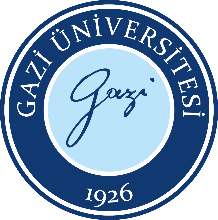 T.C.GAZİ ÜNİVERSİTESİEĞİTİM BİLİMLERİ ENSTİTÜSÜTEZSİZ YÜKSEK LİSANS PROGRAMI KONTENJAN VE ÖZEL ŞARTLARIDoküman No:EBE.FR. 0042T.C.GAZİ ÜNİVERSİTESİEĞİTİM BİLİMLERİ ENSTİTÜSÜTEZSİZ YÜKSEK LİSANS PROGRAMI KONTENJAN VE ÖZEL ŞARTLARIYayın Tarihi:01.06.2022T.C.GAZİ ÜNİVERSİTESİEĞİTİM BİLİMLERİ ENSTİTÜSÜTEZSİZ YÜKSEK LİSANS PROGRAMI KONTENJAN VE ÖZEL ŞARTLARIRevizyon Tarihi:T.C.GAZİ ÜNİVERSİTESİEĞİTİM BİLİMLERİ ENSTİTÜSÜTEZSİZ YÜKSEK LİSANS PROGRAMI KONTENJAN VE ÖZEL ŞARTLARIRevizyon No:T.C.GAZİ ÜNİVERSİTESİEĞİTİM BİLİMLERİ ENSTİTÜSÜTEZSİZ YÜKSEK LİSANS PROGRAMI KONTENJAN VE ÖZEL ŞARTLARISayfa:1/1ANABİLİM DALI: BİLİM DALI        :  UYRUĞUKONTENJANPUAN BARAJIPUAN BARAJIPUAN BARAJIPUAN BARAJIBaşarı Puanı Hesaplanmasında  % Oranları 4Başarı Puanı Hesaplanmasında  % Oranları 4Başarı Puanı Hesaplanmasında  % Oranları 4UYRUĞUKONTENJANALES Puanı ve Türü 1ALES Puanı ve Türü 1Yab.Dil 2 AGNO 3 ALESYab.Dil AGNO TC  YOK YOKYOK  2,3 -- % 100TC  YOK YOKYOK  2,3 -- % 100Yabancı YOK YOKYOK  2,3 -- % 100Lisans Programı Mezuniyet Alanı (Program Adı) 5Lisans Programı Mezuniyet Alanı (Program Adı) 5Lisans Programı Mezuniyet Alanı (Program Adı) 5Lisans Programı Mezuniyet Alanı (Program Adı) 5Lisans Programı Mezuniyet Alanı (Program Adı) 5Lisans Programı Mezuniyet Alanı (Program Adı) 5Lisans Programı Mezuniyet Alanı (Program Adı) 5Pedagojik Formasyon6Pedagojik Formasyon611111111111222121212123331313131344414141414555151515156661616161677717171717888181818189991919191910101020202020